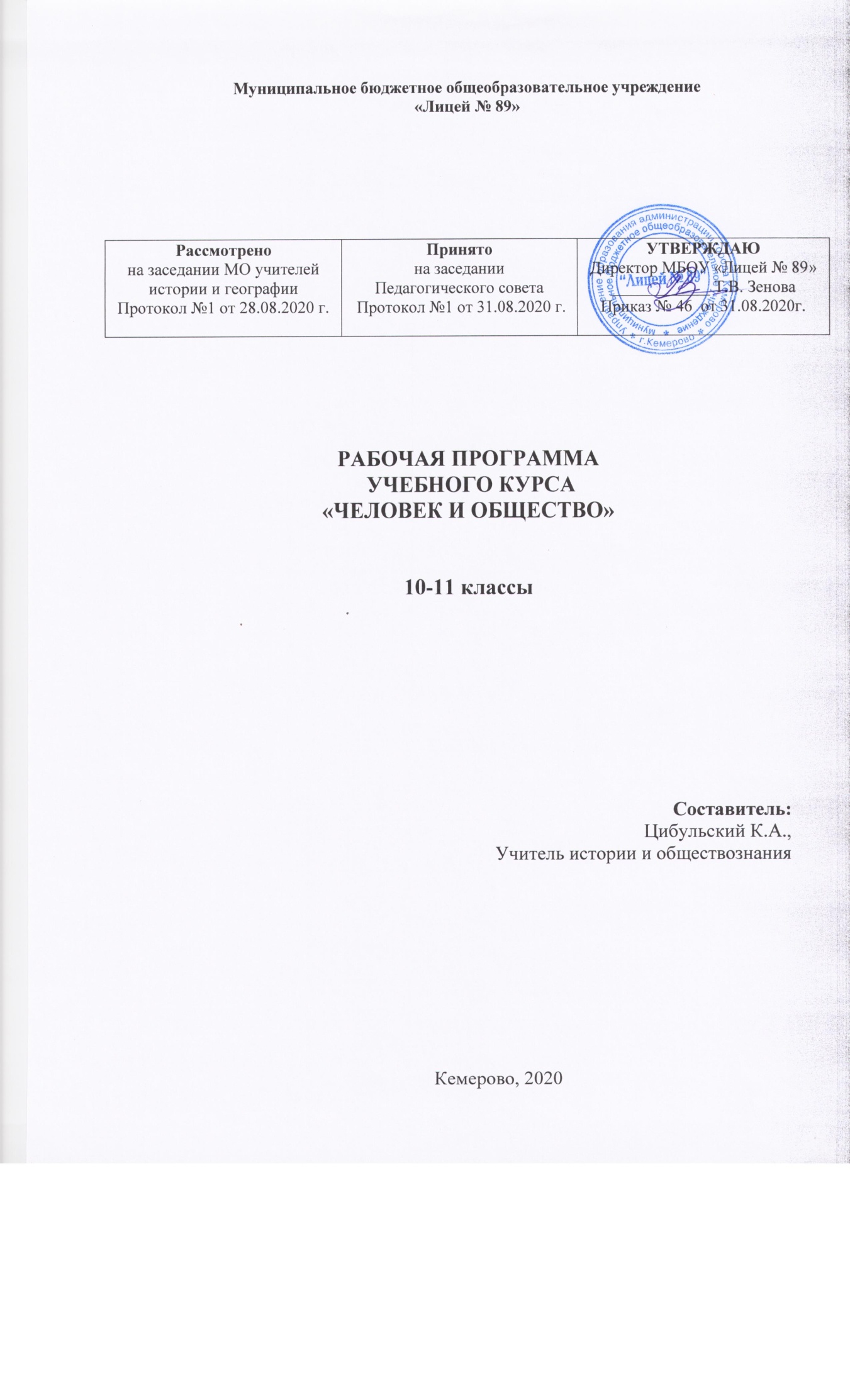 Пояснительная запискаРабочая учебная программа курса «Человек и общество», разработана на основе требований к результатам освоения основной образовательной программы среднего общего образования с учетом направлений программ, включенных в структуру основной образовательной программы, и обеспечивает достижение планируемых результатов освоения образовательной программы среднего общего образования.Изучение элективного курса в старшей школе направлено на достижение следующих целей:-  развитие личности в период ранней юности, ее духовной культуры, социального мышления; критического мышления, позволяющего объективно воспринимать социальную информацию и уверенно ориентироваться в ее потоке;-  воспитание общероссийской идентичности, гражданственности, социальной ответственности; приверженности гуманистическим и демократическим ценностям, положенным в основу Конституции РФ;-  освоение системы знаний, составляющих основы социологии, политологии, социальной психологии, необходимые для эффективного взаимодействия с социальной средой и успешного получения последующего профессионального образования и самообразования;-  овладение умениями получения и осмысления социальной информации, систематизация полученных данных; освоение способов познавательной, коммуникативной, практической деятельности в характерных социальных ролях;-   формирование опыта применения полученных знаний и умений для решения типичных задач в области социальных отношений; в сферах: гражданской и общественной деятельности, межличностных отношений, отношений между людьми разных национальностей и вероисповеданий, познавательной, коммуникативной, семейно-бытовой деятельности.Задачи:-  систематизировать знания, отражающие основные объекты изучения: общество в целом, человек в обществе, познание, социальные отношения, политика, духовно-нравственная сфера. -  познакомить с основами важнейших социальных наук: социологии, политологии, социальной психологии. - формирование у учащихся логического мышления, понимания причинно-следственных связей, умение оперировать основными научными понятиями.Рабочая программа учебного курса «Человек и общество» ориентирована на достижение-личностных результатов:  - осознание значения постоянного личностного развития непрерывно-новыми социальными практиками, осваивание  различных социальных  ролей;  -  мотивированность к эффективному труду и постоянному профессиональному росту, к учёту общественных  потребностей при предстоящем выборе сферы деятельности;   -  получение ценностных ориентиров и установок, основанных на нормах морали и требованиях прав, отражающих идеалы общественного блага, укрепления государственности и патриотизма, гражданского мира.    -метапредметных результатов:     -  сформировать умение на основе полученных в курсе знаний о качествах личности  и самопознании адекватно оценивать себя: оценивать собственные способности, устанавливать уровень притязаний, ставить адекватные возможностям цели, осуществлять самопроверку, видеть связь между усилиями и достигнутым результатом;    -  сформировать  умение на основе изученных в курсе моделей реализации типичных социальных ролей решать проблемы, связанные с выполнением человеком определённой социальной роли( избирателя, потребителя, пользователя, жителя определённой местности, члена общественного объединения и т. п. );  -  развитие способности анализировать с опорой на полученные знания об общественных отношениях конкретные жизненные ситуации, выбирать и реализовывать способы поведения, адекватные этим ситуациям;  -     получение навыков решения социальных проблем, работы с информацией, анализа и обработки, коммуникации, сотрудничества;    - готовности к условиям обучения в профессиональном учебном заведении, к использованию полученных в школе знаний и умений, имеющих опорное значение для профессионального образования определённого профиля;-  развитие ключевых компетентностях, сформированных в курсе и имеющих универсальное значение для различных видов деятельности (обобщённые способы решения учебных задач; исследовательские, коммуникативные и информационные умения,  навыки работы с разными источниками социальной информации).       Предметные результаты проявляются в знаниях, умениях, компетентностях, характеризующих качество (уровень) овладения обучающимися содержанием учебного предмета: - в понимании общества как целостной развивающейся системы в единстве и взаимодействии основных сфер и институтов, осознание основных проблем, тенденций и возможных перспектив общественного развития, умение выявлять причинно-следственные, функциональные, иерархические и другие связи социальных объектов и процессов, владение базовым понятийным аппаратом социальных наук;- владении основными обществоведческими понятиями и терминами как познавательными средствами осмысления окружающей социальной действительности;- опыте использования получаемых знаний и умений для принятия обоснованных и социально одобряемых решений в условиях реально складывающихся жизненных альтернатив, связанных с выполнением типичных социальных ролей;-умении извлекать социальную информацию из различных неадапрированных источников, анализировать ее, соотносить со знаниями, полученными при изучении курса, интегрировать все имеющиеся знания по проблеме в единый комплекс;-умении ориентироваться в мире социальных, нравственных и эстетических ценностей: различать факты и суждения, оценки, их связь с определенной системой ценностей, формулировать и обосновывать собственную позицию.-уважении ценностей иных культур, конфессий и мировоззрений, осознание глобальных проблем современности, своей роли в их решении, основанные на изучении в курсе вопросов культуры и глобальных проблем современности.В результате освоения программного материала обучающийсянаучится:-  понимать биосоциальную сущность человека, основные этапы и факторы социализации личности,  место и роль человека  в системе общественных отношений;-  понимать тенденции развития общества в целом  как сложной динамичной  системы, а также важнейших социальных институтов;- понимать необходимость регулирования общественных отношений, сущность социальных норм,  механизмы правового регулирования;-  понимать особенности социально-гуманитарного познанияполучит возможность научиться-  характеризовать основные социальные объекты, выделяя их существенные признаки, закономерности развития;  -  анализировать актуальную  информацию о социальных объектах, выявляя  их общие черты и различия; устанавливать соответствия между существенными чертами и признаками изученных социальных явлений и обществоведческими терминами и понятиями;-  объяснять: причинно-следственные и функциональные связи изученных социальных объектов (включая взаимодействия человека и общества, важнейших социальных институтов, общества и природной среды, общества и культуры, взаимосвязи подсистем и элементов общества); -  раскрывать на примерах  изученные теоретические положения и понятия социально-экономических и гуманитарных наук;-  осуществлять  поиск социальной информации, представленной в различных знаковых системах (текст, схема, таблица, диаграмма, аудиовизуальный ряд); извлекать из неадаптированных оригинальных текстов( правовых, научно-популярных, публицистических и др. ) знания по заданным темам;  систематизировать, анализировать  и обобщать неупорядоченную социальную информацию; различать в ней факты и мнения, аргументы и выводы;-  оценивать действия субъектов социальной жизни, включая личности, группы, организации,  с точки зрения социальных норм, экономической рациональности;-  формулировать на основе приобретенных обществоведческих знаний собственные  суждения и аргументы по определенным проблемам;-    подготовить устное выступление, творческую работу по социальной проблематике;-  применять социально-экономические и гуманитарные знания в процессе решения   познавательных задач  по актуальным социальным проблемам.Содержание учебного курсаНа изучение учебного курса отводится 69 часов. В 10 классе-35 часов (1 час в неделю), в 11 классе-34 часа (1 час в неделю).10  класс Т е м а 1. Общество и человек (9 ч)Происхождение человека и становление общества. Человечество как результат биологической и социокультурной эволюции. Сущность человека как проблема философии. Социальная сущность деятельности. Мышление и деятельность. Соотношение мышления и языка. Общество, социальные взаимодействия и общественные отношения. 
Общество как форма совместной жизнедеятельности людей. Отличия общества от социума. Социум как особенная часть мира. 
Системное строение общества. Социальная система, ее подсистемы и элементы. Социальная система и ее среда. 
Типология обществ. Уровни рассмотрения общества: социально-философский, историко-типологический, социально-конкретный. 
Смысл и направленность общественного развития. Формации и цивилизации. Цивилизация и культура. Понятие культуры. 
Исторический процесс и его участники. Типы социальной динамики. Факторы изменения социума. 
Общественный прогресс. Многообразие и неравномерность процессов общественного развития.
Свобода и необходимость в человеческой деятельности. Свобода и произвол. Свобода и ответственность. Свобода выбора. Т е м а 2. Деятельность как способ существования людей (5 ч)Многообразие деятельности. Потребности и интересы. Типология деятельности. Природа творческой деятельности. 
Деятельность в сфере духовной культуры. Сохранение и распространение духовных ценностей. Освоение ценностей духовной культуры. 
Трудовая деятельность. Социология труда. Социальное партнерство и перспективы его развития в России. 
Политическая деятельность. Власть и политика. Типология властных отношений. Легитимность власти. Т е м а 3. Сознание и познание ( 8 ч)Онтология и теория познания. Проблема познаваемости мира. Понятие об агностицизме. Познавательная деятельность. Чувственное и рациональное познание. 
Истина и ее критерии. Понятие научной истины. Относительность истины. Истина и заблуждение. 
Виды и уровни человеческих знаний. Мифологическое и рационально-логическое знание. Жизненный опыт и здравый смысл. 
Научное познание. Основные особенности методологии научного мышления. Дифференциация и интеграция научного знания. 
Социальное познание, его особенности. Современные проблемы социальных и гуманитарных наук. 
Знание и сознание. Общественное и индивидуальное сознание. Теоретическое и обыденное сознание. 
Самопознание и самооценка. Самосознание и его роль в развитии личности. Трудности познания человеком самого себя. Т е м а 4. Личность. Межличностные отношения (13 ч)Индивид, индивидуальность, личность. Структура личности. Устойчивость и изменчивость личности. 
Периодизация развития личности. Понятие возраста в психологии. Становление личности. 
Направленность личности. Социальная установка. Ценностные ориентации, убеждения. Социальная принадлежность и социальная позиция. Социальное поведение. 
Общение как обмен информацией. Средства межличностной коммуникации. Вербальное и невербальное общение. Особенности общения в информационном обществе. 
Общение как межличностное взаимодействие. Типы взаимодействия: кооперация и конкуренция. Общение в юношеском возрасте. 
Общение как взаимопонимание. Механизмы взаимовосприятия в процессе общения. Идентификация в межличностном общении. Эмпатия. Эффекты и стереотипы межличностного восприятия. 
Малые группы. Группы условные. Референтная группа. Межличностные отношения в группах. Интеграция в группах разного уровня развития. 
Межличностная совместимость. Групповая сплоченность. Дружеские отношения. Конформность, нонконформность, самоопределение личности. 
Групповая дифференциация. Взаимоотношения в ученических группах. Стиль лидерства. 
Семья как малая группа. Психология семейных взаимоотношений. Тендерное поведение. Воспитание в семье. 
Антисоциальные группы. «Дедовщина» и другие формы насилия в группе. Особая опасность криминальных групп. 
Конфликт. Проблема межличностного конфликта. Структура, функции, динамика конфликта. Пути конструктивного разрешения конфликта. 11 класс. Т е м а  1. Социальное развитие современного общества (12 ч)      Социальная структура и социальные отношения. Социальные группы, их классификация. Маргинальные группы.       Социальные институты. Типы и функции социальных институтов. Социальная инфраструктура. Социальная стратификация и мобильность.       Роль экономики в жизни общества. Экономические институты. Влияние экономики на социальную структуру. Качество и уровень жизни. Экономика и политика. Экономика и культура.       Социальные статусы и роли. Ролевое поведение. Ролевой набор. Ролевой конфликт. Социальные роли в юношеском возрасте.       Социальные ценности и нормы. Мораль. Право. Роль права в жизни общества. Правовая культура. Социализация индивида.       Отклоняющееся поведение и социальный контроль. Формы и проявления отклоняющегося поведения. Социальные последствия отклоняющегося поведения.       Социальное сотрудничество. Социальные интересы. Социальный конфликт и пути его разрешения.       Этнос и нация. Этническое многообразие современного мира. Этнокультурные традиции и ценности. Ментальные особенности этноса.       Межнациональное сотрудничество и конфликты. Проблемы регулирования межнациональных отношений. Конституционные основы национальной политики России.       Демографическая ситуация в России и в мире. Демографическая политика в России.       Семья и брак как социальные институты. Традиционные семейные ценности. Тенденции развития семьи в современном мире. Проблема неполных семей. Государственная политика поддержки семьи.       Молодежь как социальная группа. Особенности молодежной субкультуры. Проблемы молодежи в современной России.       Тенденции развития социальных отношений в России. Социальные проблемы современной России. Конституционные основы социальной политики РФ. Т е м а  2. Политическая жизнь современного общества (11 ч)      Политическая система, ее структура и функции. Политический режим. Типы политических режимов. Тоталитаризм и авторитаризм, их общие черты и отличия.       Государство в политической системе. Понятие бюрократии. Современная государственная служба, ее задачи. Основные направления политики государства.       Демократия, ее основные ценности и признаки. Проблемы современной демократии. Делегирование властных полномочий. Парламентаризм. Развитие традиций парламентской демократии в России.       Выборы в демократическом обществе. Избирательная система. Избирательная кампания. Избирательные технологии.       Человек в политической жизни. Политическое участие. Понятие политической культуры.       Гражданское общество и правовое государство. Основы гражданского общества. Общественный контроль за деятельностью институтов публичной власти.       Политическая идеология. Политическая психология и политическое поведение.       Политические партии и движения. Типология политических партий. Становление многопартийности в России. Сетевые структуры в политике.       Политическое лидерство. Понятие и типология лидерства. Имидж политического лидера. Группы давления (лоббирование).       Политические элиты. Типология элит. Элита и контрэлита. Особенности формирования элит в современной России.       Истоки и опасность политического экстремизма. Политический терроризм, его особенности в современных условиях.       Политический конфликт. Причины политических конфликтов, пути их урегулирования.       Политический процесс, его формы. Развитие политических систем. Особенности политического процесса в современной России. Современный этап политического развития России. Т е м а  3. Духовная культура (7 ч)      Понятие «духовная культура». Духовное развитие общества. Многообразие и диалог культур. Толерантность.       Духовная жизнь людей. Мировоззрение, его виды и формы. Менталитет. Высшие духовные ценности. Патриотизм. Гражданственность.       Мораль и нравственность. Нравственные ориентиры личности. Нравственная культура.       Социальная и личностная значимость образования. Тенденции развития образования в современном мире. Роль и значение непрерывного образования в информационном обществе.       Наука. Функции современной науки. Этика науки.       Роль религии в жизни общества. Религия как одна из форм культуры. Мировые религии. Принцип свободы совести. Религия в современном мире. Межконфессиональные отношения.       Искусство. Виды и жанры искусства. Миф и реальность современного искусства.       Массовая культура. СМИ и культура. Роль телевидения в культурной жизни общества. Т е м а  4. Современный этап мирового развития (4 ч)      Многообразие современного мира. Особенности традиционного общества. Достижения и противоречия западной цивилизации. Кризис индустриальной цивилизации.       Целостность и противоречивость современного мира. Глобальные проблемы современности. Взаимосвязь глобальных проблем.       Глобализация и ее последствия. Процессы глобализации и становление единого человечества.       Взгляд в будущее. Социально-гуманитарные последствия перехода к информационной цивилизации. Тематическое планирование10 класс11 классСписок литературы.Абрамов А.В. Основы современной цивилизации. Тесты / Под ред. О.И. Бородиной. М.:  ВЛАДОС-МПГУ; Школа-Пресс, 2015.Агошков А.В. Обществознание. Гражданин в государстве: Учебное пособие для      учащихся 11 класса общеобразовательных учреждений. М.: Вентана-Граф, 2015.Бабленкова И.И., Акимов В.В. Обществознание: за весь курс. М.: Эско, 2016.Боровик В. С, Боровик С. С. Обществознание: Учебник М.: Академия, 2006.Готовимся к единому государственному экзамену. Обществоведение / Под ред. Л.Н.     Боголюбова. М.: Дрофа, 2016.Двигалева А.А. Обществознание. Экзамен на пять. СПб.:Victory, 2016.№п/пТемы разделаКол-вочасовТеорияПрактика1Общество и человек9542.Деятельность как способ существования людей 5323Сознание и познание  8444.Личность. Межличностные отношения   1385     Итого                                                                                                                                                                                                                                          35№п\п№п\пТемы разделаКол-вочасовТеория Практика 5.Социальное развитие современного обществаСоциальное развитие современного общества12666Политическая жизнь современного обществаПолитическая жизнь современного общества11567Духовная культураДуховная культура7428Современный этап мирового развитияСовременный этап мирового развития431ИтогоИтого34